MISKOLCI EGYETEMGÉPÉSZMÉRNÖKI ÉS INFORMATIKAI KAR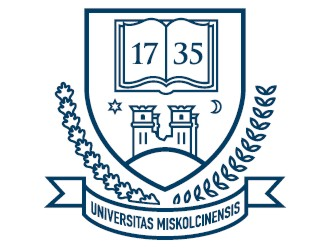 Automatizálási és Infokommunikációs IntézetSzakirány megnevezésCÍMTárgy megnevezése tárgykóddalNÉVNEPTUN KÓDTémavezető:Konzulens:Miskolc, 2017 